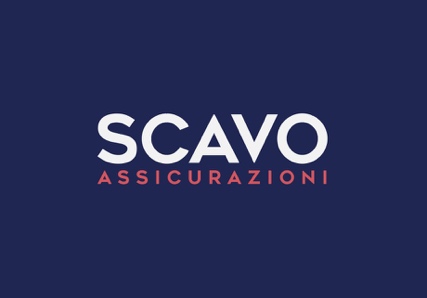 				    DENUNCIA DI SINISTRO (RE + CVT)DATI CONTRAENTEIo sottoscritto/a    ______________________________________________________________________Nato/a a __________________________________________________________  il  __ __  / ___  / ____Codice Fiscale  _________________________________________________________________________Residente nel Comune di  _______________________________________   Prov.                     CAP ______    In via   ______________________________________________________________________________ _DATI ASSICURATO  (compilare solo se il contraente non coincide con l’assicurato)Io sottoscritto/a    ______________________________________________________________________Nato/a a __________________________________________________________  il  __ __  / ___  / ____Codice Fiscale  _________________________________________________________________________Residente nel Comune di  _______________________________________   Prov.                     CAP ______    In via   ______________________________________________________________________________ _DATI POLIZZAN°Polizza  _________________________________________________________________________Compagnia  _________________________________________________________________________DESCRIZIONE DEL SINISTROIn data  __ __  / ___  / ____    alle ore  __ _  :  ___  In via   ______________________________________________________________________________nel Comune di  _______________________________________   Prov.                     CAP ______    Secondo le seguenti modalità  (narrazione dettagliata del fatto)______________________________________________________________________________________________________________________________________________________________________________________________________________________________________________________________________________________________________________________________________________________________________________________________________________________________________________________________________________________________________________________________________________________________________________________________________________________________________________________________________________________________________________________________________________________________________________________________________________________________________________________________________________________________________________________________________________________________________________________________________________________________________________________________________________________________________________________________________________________________________________________________________________________________________________________________________________________________________________________________________________________________________________________________________________________________________________________________________________________________________________________________________________________________________________________________________________________________Eventuali Testimoni  _____________________________________________________________________________________________________________________________________________________________In allegato documento d’identità n° ______________________ con scadenza    ____  /  ____  /  ______ed eventuali certificati o atti attestanti il sinsitro.________________________ , lì _________________										In fede								____________________________